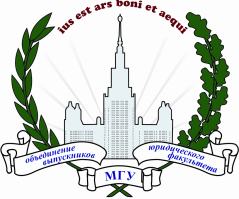 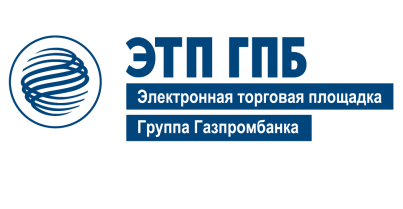 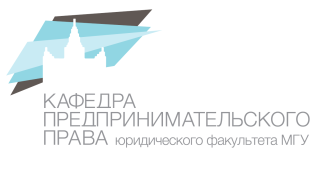 Программа XI Интерактивного круглого стола «Новое в законодательстве о публичных закупках: Закон о контрактной системе и Закон № 223-ФЗ»(6 декабря 2022 г., платформа Zoom, 14.00-20.00)Приветственные слова:14.00-14.05 – Губин Евгений Порфирьевич, заведующий кафедрой предпринимательского права юридического факультета МГУ имени М.В. Ломоносова, профессор, д.ю.н., Заслуженный юрист Российской Федерации.14.05-14.10 – Вайпан Виктор Алексеевич, профессор кафедры предпринимательского права юридического факультета МГУ имени М.В. Ломоносова, проректор Московского государственного университета имени М.В. Ломоносова по инновационному научно-технологическому развитию, д.ю.н., Заслуженный юрист Российской Федерации.Доклады:14.10 – 14.25 – Казанцев Дмитрий Александрович, руководитель Департамента правовой экспертизы B2B-Center, член Экспертного совета Торгово-промышленной палаты России, к.ю.н.«Прикладная автоматизация на примере динамических закупок»14.25 – 14.40 – Джеу Ли, доцент кафедры недвижимости и строительства Университета Гангнам, к.ю.н. 14.40 – 14.50 – Ю Гиин, аспирантка юридического факультета МГУ имени М.В. Ломоносова, эксперт НОЦ МГУ «Публичные закупки и право»14.50 – 15.00 – Цян Юэ, заместитель начальника Центра исследований при Комиссии по юридическим услугам для ШОС (Китай), пост-доктор Восточно-китайского политико-юридического университета, член редколлегии журнала «Социально-политические науки», заместитель генерального секретаря советского отделения Шанхайской ассоциации зарубежных ученых (SORSA), доцент, к.ю.н.15.00-15.15 – Манас Кумар Чаудхури, адвокат, партнер "Khaitan & Co" (Индия) 15.15 – 15.30 – Беляева Ольга Александровна, главный научный сотрудник отдела гражданского законодательства и процесса, зав. кафедрой частноправовых дисциплин Института законодательства и сравнительного правоведения при Правительстве Российской Федерации, профессор РАН, д.ю.н. «Цивилистическая доминанта в отношениях по государственному оборонному заказу»15.30 – 15.45 – Андреева Любовь Васильевна, профессор кафедры предпринимательского и корпоративного права Университета имени О.Е. Кутафина (МГЮА), д.ю.н.«Новые правила  участия субъектов малого и среднего предпринимательства в публичных закупках»15.45 – 16.00 – Миронюк Ольга Юрьевна, проректор МГУ – начальник Управления мониторинга ресурсного обеспечения и организации закупок16.00 – 16.15 – Луис Эрнесто Пенья Хименес, управляющий партнер компании «Мартинес, Пенья и Фернандес», профессор Католического университета Санто-Доминго (Доминиканская Республика)16.15 – 16.30 – Проспер Магучу, приглашенный научный сотрудник Амстердамского свободного университета (Нидерланды) (Зимбабве)16.30 – 16.45 – Куанова Инесса Зайнулловна, судья Северо-Казахстанского областного суда в отставке, к.ю.н. (Казахстан)16.45 – 17.00 – Чваненко Дмитрий Анатольевич, старший преподаватель кафедры частноправовых дисциплин Института законодательства и сравнительного правоведения при Правительстве РФ, адвокат, патентный поверенный, к.ю.н.«Применение принципа contra proferentem в сфере публичных закупок»17.00 – 17.15 – Лысаковский Григорий Антонович, член межведомственной рабочей группы по разработке проекта Закона Республики Беларусь «О государственных закупках товаров, работ и услуг», доцент кафедры менеджмента, экономики и информационных технологий ГУО «Институт повышения квалификации и переподготовки руководителей и специалистов промышленности «Кадры индустрии», к.ю.н. (Белоруссия)17.15 – 17.25 – Фань Цзинчжао, юрист, член Китайского юридического общества, член Русско-китайского юридического общества (КНР)«Увязка государственно-частного партнерства в законе о государственных закупках в Китае»17.25-17.40 – Бижоев Бетал Муратович, руководитель Управления по продвижению сервисов экосистемы ЭТП Газпромбанка17.40-17.50 – Гринёв Валерий Павлович, канд. воен. наук, начальник юридического отдела ФГУП «Научно-исследовательский центр информатики при МИД России»17.50-18.00 – Кичик Кузьма Валерьевич, доцент кафедры предпринимательского права юридического факультета МГУ имени М.В. Ломоносова, исполнительный директор НОЦ МГУ «Публичные закупки и право», к.ю.н.;Мордохов Георгий Юрьевич, юрист компании «Dilex Solicitors» (г. Лондон, Великобритания), к.ю.н.18.00-18.15 – Ярош Артур Валерьевич, аналитик ГБУЗ «Центр крови имени О.К. Гаврилова Департамента здравоохранения города Москвы», к.ю.н. «Ответственность поставщика в период экономических санкций»18.15 – 18.30 – Гео Квинот, профессор кафедры публичного права Стелленбосского университета и директор отдела африканского права закупок (ЮАР)18.30-18.40 – Фаусто Мартин де Санктис, судья федерального апелляционного суда г. Сан-Паулу (Бразилия)18.40 – 20.00 – свободная дискуссия.